Dénomination de l’établissement public donneur d’ordres :Collège Elsa Triolet2 rue Malik Oussekine77130 Varennes sur seineClassification produits : Séjours pédagogiquesAllotissement : Le marché comporte deux lotsPouvoir adjudicateur : Mme GUERET Nelly, chef d’établissementPersonne responsable du suivi du présent marché : Mme LEVOT Emilie, adjointe-gestionnaireRèglement de l’appel d’offres : Date limite de réception des offres : 24/10/2022 à 12hOffres à adresser en recommandé avec accusé  de réception à Mme LEVOT Emilie, Adjointe Gestionnaire, enveloppe cachetée précisant : MAPA voyages scolaires, NE PAS OUVRIRArticle 1er - Objet du marchéLe collège Elsa Triolet de Varennes sur seine organise deux voyages scolaires (voir annexes jointes). Article 2 – AllotissementLe marché comporte 2 lots : Lot n°1 – voyage à Orcières dans les Hautes AlpesLot n°2 – voyage au lac des Settons en BourgogneArticle 3 – Prix du séjourLe prix du séjour devra comprendre, selon les lots :l’hébergement et les repasl’ensemble des visitesl’assurance annulation pour tous les participantsles prix sont fermes pour la durée du marché les prix comprennent tous les frais afférents à la prestation (aucun prix « à partir de » ne sera accepté)le voyage sera annulé si le nombre de participants élèves n’est pas respecté sur la base du minima publié Les devis ne devront pas faire apparaître de gratuité pour les accompagnateurs. Ils devront obligatoirement être présentés à l’aide du document « Décomposition du prix global et forfaitaire » (DPGF) joint en annexe, datés et signés.Le règlement s’effectuera par mandat administratif. Des acomptes pourront être versés à l’entreprise titulaire du marché à hauteur de 70% du prix total par voyage TTC. Le versement du solde ne pourra être effectué que lors de la remise des documents permettant la réalisation du séjour, après service fait.Article 4 – Durée d’exécution du marchéLe MAPA ainsi que le présent règlement d’appel d’offres sont valables tout au long de l’année scolaire 2022/2023Article 5 – DiversLes voyagistes candidats devront obligatoirement être agréés Education Nationale et en apporter la preuve.Les entreprises de transport devront être en conformité avec l’arrêté du 2 juillet 1982 modifié relatif aux réglementations sociales des transports ainsi qu’avec les règlements (CEE) n° 3820/85 et n° 3821/85 du Conseil du 20 décembre 1985 relatif au temps de conduite et de repos.							Varennes sur seine, le 26/09/2022							Le chef d’établissement,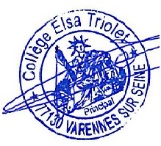                                                         Pouvoir AdjudicateurCAHIER DES CHARGESMarché à Procédure Adaptée (M.A.P.A)VOYAGES SCOLAIRES